РЕСПУБЛИКА ДАГЕСТАНГЛАВА МУНИЦИПАЛЬНОГО ОБРАЗОВАНИЯ«УНЦУКУЛЬСКИЙ РАЙОН»Индекс 368950  РД, пос. Шамилькала, ул.М.Дахадаева №3 тел.55-64-85e-mail: mo_uncuk_raion@mail.ruПОСТАНОВЛЕНИЕот «01»  марта  2017 г.   № 17О создании районного штаба Всероссийского детско-юношеского военно-патриотического движения «ЮНАРМИЯ»В соответствии с решением Президента Российской Федерации от 12 марта 2016 года, в целях всестороннего развития и совершенствования детей и подростков, удовлетворения их индивидуальных потребностей в интеллектуальном, нравственном и физическом совершенствовании, формировании у молодежи готовности и практической способности к выполнению гражданского долга и конституционных обязанностей по защите Отечества постановляю:Создать в МО «Унцукульский район» штаб Всероссийского детско-юношеского военно-патриотического движения «ЮНАРМИЯ».Утвердить план основных мероприятий штаба Всероссийского детско-юношеского военно-патриотического движения «ЮНАРМИЯ» (приложение №1)Утвердить состав рабочей группы по организации деятельности штаба детско-юношеского военно-патриотического движения «ЮНАРМИЯ» (приложение №2).Контроль за исполнением настоящего постановления возложить на заместителя Главы администрации МО «Унцукульский район» Гасанову М.Г.Глава МО «Унцукульский район»                                                               И. Нурмагомедов.                                                                                                                Приложение №1                                                                                                                 к постановлениюГлавы МО «Унцукульский район»                                                                                                 №17 от «01» марта 2017г.Планмероприятий районного штаба Всероссийского детско-юношеского военно-патриотического общественного движения «ЮНАРМИЯ» на территории МО «Унцукульский район»                                                                                                               Приложение №2 к постановлениюГлавы МО «Унцукульский район»                                                                                                               №  17   от «01» марта 2017гСоставРабочей группы по организации деятельности детско-юношеского военно-патриотического общественного движения «ЮНАРМИЯ» в МО «Унцукульский район»Руководитель – Гасанова МуиГасановна, заместитель главы администрации МО «Унцукульский район»;Члены рабочей группы:1.Абдулаев Али Магомедович - начальник  отдела культуры администрации МО «Унцукульский район»;2.Магомедалиев ЛабазанМагомедалиевич - начальник отдела образованияадминистрацииМО «Унцукульский район»; 3.Мухастанов Ахмед гасанович - начальник отдела по физкультуре, спорту, молодежной политике и туризму;4.Магомедов Магомед Магомедалиевич - главный специалист отдела по физкультуре,  спорту, молодежной политике и туризму;5. МагомеднуровМагомеднур Магомедович - начальник отделения подготовки и призыва граждан  Военного комиссариата Унцукульского района;6. ХайбулаевМагомеднабиУзаирович - руководитель МБУ  «Единая информационная служба» МО «Унцукульский район».№п/пНаименование мероприятийОтветственныеисполнителиСроки исполненияОтметка обисполнении1.Создание комнаты Юнармейца в образовательных учреждениях Унцукульского районаОтдел образованияадминистрации МО «Унцукульский район»До 20.04.2017г.2.Приобретение формы ЮнармейцаОтдел образованияадминистрации МО «Унцукульский район»До 09.05.17г.3.Набор членов юнармейского отрядаОтдел образованияадминистрации МО «Унцукульский район»До 09.05.17г.4.Участие в республиканском  образовательном форуме-семинаре для организаторов юнармейского движенияРуководство рабочей группыДо 04.05.17г.5.Торжественный прием в юнармейское движениеОтдел культуры, Отдел по физкультуре, спорту, молодежной политике и туризму Администрации МО «Унцукульский район», СМИ, Военный комиссариат Унцукульского района Республики Дагестан6.Разработка плана деятельности отряда на 2017 годРуководство рабочей группы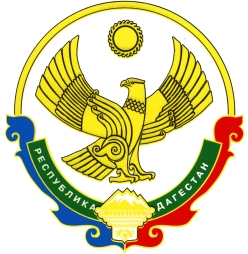 